Online Safety is reinforced throughout the year during revisit sections of lessons in Computing, during the Safer Internet Day assembly and other related assemblies such as NSPCC etc.BHHIS Online Safety Overview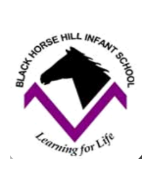 BHHIS Online Safety OverviewBHHIS Online Safety OverviewEYFS Y1Y2I can explain how my work on the computer belongs to me and other people’s work belongs to them.I can explain what it means for something to be private.I can talk about how my body feels when I am not comfortable with something.I know who can help me when I am feeling worried.I can show that I understand how to be kind to others when online.I can choose activities in my free time that help me to be healthy.I understand I should get permission from an adult before going online.I understand I should not talk to anyone I do not know online.To log in safely and understand why that is important.To create an avatar and to understand what this is and how it is used.To start to understand the idea of ‘ownership’ of creative work. To save work to the My Work area and understand that this is private space.To understand the importance of logging out when they have finished.To know that we should tell a trusted adult if we have a worry regarding use of technology. To have some knowledge and understanding about sharing more globally on the Internet.To use digital technology to share work responsibly on Purple Mash to communicate and connect with others locally.To understand how we talk to others when they are not there in front of us.To know ways of reporting inappropriate behaviours and content to trusted adults.To gain a better understanding of searching the Internet and know the implications of inappropriate online searches.To understand that information put online leaves a digital footprint or trail. To develop an understanding of using email safely.To begin to think critically about the information they leave online. To identify the steps that can be taken to keep personal data and hardware secure.